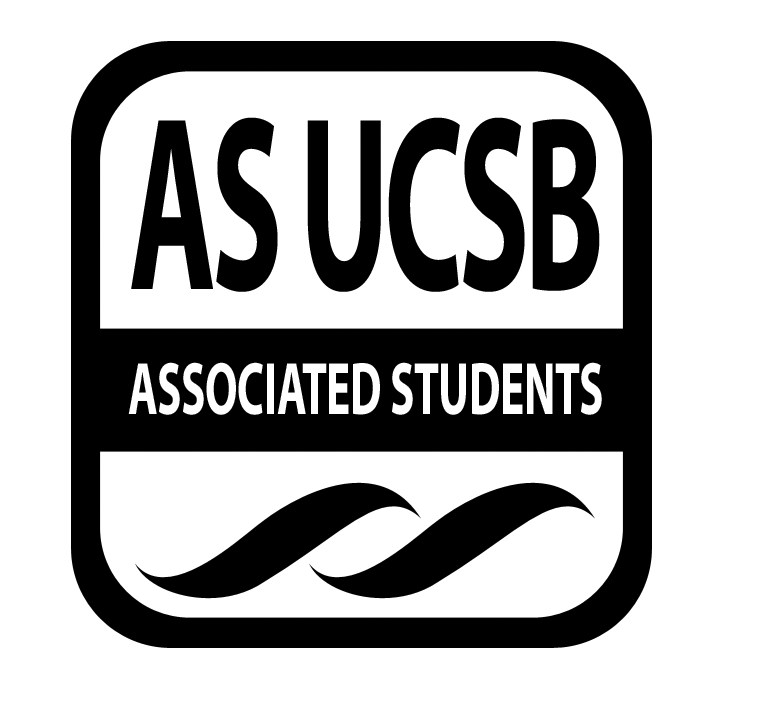 Isla Vista Tenants Union MinutesAssociated Students 1/14/22, 3:30 PMZoom Conference https://ucsb.zoom.us/j/84120130550 CALL TO ORDER by Riley Hull at 3:35pmA. ATTENDANCERoll CallIce Breaker: New Year’s resolutions?Excused Absences		Maia Surendra, full meeting		Sean Tran, full meeting		Jonathan Roberts, first 15 minutesMOTION/SECOND: Gurleen/SydneyMotion to bundle and excuse all absences. ACTION: ConsentProxiesMOTION/SECOND: Motion to accept ACTION: B. LAND ACKNOWLEDGEMENT“Before we begin, we would like to acknowledge the Chumash people, who are the traditional custodians of this land. We pay our respects to the Chumash elders, past, present, and future, who call this place, Anisq’oyo, the land that Isla Vista sits upon, their home. As an organization that seeks just treatment of all Isla Vistans, we acknowledge the many Indigenous peoples whose homes and lives were destroyed in the long chain of events which bring us to today. This acknowledgment, though brief and in no way complete, demonstrates a commitment by this organization and this group of individuals to stand up for and give voice to the Chumash Nation and the other indiginous peoples of the region.”C. PUBLIC FORUM	C-1. Community Resident Director SpeechesRiley JacobsD.  REPORTSAdvisor & Staff ReportsRodneyI will be out of state this Thurs and Fri, Jan 13 and 14Mandatory trainings for Board members are technically due this FridayHonoria checks are ready to be picked up at the AS Ticket Office. Hours of operation have been temporarily reduced to Mon-Thurs 12-2pm, and Friday's by appointment only: https://tickets.as.ucsb.edu/appointments/We need to set up a meeting to discuss next years budget. Budget proposals are due Feb 2nd at noonFor those of you who utilize the Food Bank, they are only doing pickup orders do to COVID. Pickup orders need to be placed 24hrs in advance at www.foodbank.as.ucsb.edu/order-page/ and can be picked up Mon-Thurs between 12-5:15pm, or Fridays 12-4pmRobinStudent Legal Services Advisor 2Pardall Center Staff RepresentativeWorking Group ReportsAdvocacy Working GroupUnfortunately, did not meet this weekNeed to work on communicationI will be reaching out individually to each member to try to get updatesSome ambiguity on new meeting time → Looking like it will be Tuesdays @1pmWill finalize meeting time by Saturday night, and send out by Sunday morningSome new CA laws on non-profit incorporation, so research needs to be doneEducation Working GroupHad a quick meeting last week, but going to meet again todayMeeting time for now is going to be straight after main meetingsOrganizing Working Group Still need to meet with Robin about the Facebook groups moving forward, so we didn’t meet this week. Next week we will begin working on promotion and/or fixing what Robin advises.Executive Officer ReportsRiley - ChairHonoraria remindersAs Rodney's report mentioned, make ups are due by end of day today.If you have not done them and submitted the make up forms yet, text me rn and I can email you everything you need. It is also on IVTU Minutes 11/9/21Tenants Together cross listingVirtual Rental FairsTuesday, January 25 from 11am-1pmTuesday, February 1 from 11am-1pmTuesday, February 8 from 11am-1pmPosters for insta are ugly tho, so we should make new ones to shareIntern during spring !Office HoursSend in to me by end of day if possible to get those on the website asapBudget stuffMeeting sometime next week to hammer this out, waiting to hear when he is availableGurleen - Vice ChairWaiting on Robin for caseworking times and whatnot; volunteersWorking with Attorney General to figure out language for the grants project/is it feasibleRetroactive honorariaSydney - OutreachHad to push the meeting with Robin about Facebook groups to next week. Have been working on slides and information for the Tropicana presentation later this month.Also am planning on meeting with Underground Scholars next week to discuss a leasing presentation specifically for tenants with criminal records.Zach - LegalSubmitted another draft of the ordinance to the offices of Supervisor Hart, Nelson, and HartmannNo response from Hartmann’s office → Will follow up early next weekIn addition to the draft ordinance, a disclosure mock-up and other materials were submitted to their offices (similar reaching legislation dealing with the tenant-landlord relationship)Starting a project where common tenancy questions relating certain CA laws are addressed that will be handed out to students (rent increase, pest infestation, etc.)Helping Jessy answer legal questions from Ask Us AnythingJonathan P. - FinanceCopy of IVTU BudgetWill meet with Rodney/Riley about emergency crisis fund to finalize guidelines. Want to make sure I didn't miss anything important. Potential project idea: Mold and/or mildew testing kits - will table when back in-personChloe - MarketingFinishing up notion page to help guide housingGoing to send “Know Your Rights as a Tenant” slides to Robin for final check before setting workshop dateJonathan R. - HRCurrently communicating with Riley to present his speechWinter retreat- worked on will be sending out a poll this weekend to gather feedbackOpen to new potential projects since postponing last oneVacant - CommunitySean - SBCCJessy - TechWorking in conjunction with A.S. IT to add new plug-ins for vlookup or index/match features to the websiteAlmost finished developing the new pages with the new info to publish them all at onceLooking for new resources regarding COVID-19 to replace new onesGoing to contact Robin to continue seeing how to keep IVTU and LRC as separate entitiesMember ReportsMaia - EVPLA Hailey - SenatorRanna - Senator Senate is working filling seats, hopefully by the end of this weekendE. ACCEPTANCE of AGENDAMOTION/SECOND: Gurleen/SydneyMotion to accept today’s agenda. ACTION: ConsentF. ACCEPTANCE of MINUTESMOTION/SECOND: Gurleen/RannaMotion to approve the IVTU minutes from 1/7/22.ACTION: ConsentG. ACTION ITEMS  Old Business:  MOTION/SECOND: Motion toACTION:New Business:  MOTION/SECOND: Zach/JohnnyMotion to elect Riley Jacobs to the position of Community Resident Director for the remainder of the 2021-22 academic year.ACTION: 9-0-0H. DISCUSSION ITEMS Riley JacobsI. REMARKSJ. ADJOURNMENTMOTION/SECOND: Zach/ GurleenMotion to adjourn the meeting at 4:18 PMACTION: NameNote:NameNote:Riley HullPresentSean TranExcusedGurleen PablaLateJessy GonzalezAbsentSydney EvansPresentMaia SurendraExcusedZack BrennerPresentHailey StankiewiczExcusedJonathan PuentesPresentRanna ZahabiPresentChloe Dinh-LuongPresentJonathan RobertsLateCommunity Res. Dir.